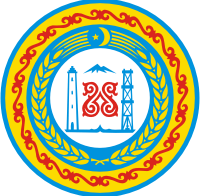 Утверждаю:Директор МБУ«Централизованная библиотечная система»Курчалоевского муниципального района_____________________ Х.М. Алиева «____» ____________   2020г.ПЛАН работы МБУ «Централизованная библиотечная система» Курчалоевского муниципального района на 2020 годЗаведующая методико-библиографического отдела ЦБС   _______________ А.А. АхматхановаМуниципальное бюджетное                             учреждение«ЦЕНТРАЛИЗОВАННАЯ БИБЛИОТЕЧНАЯ СИСТЕМА»КУРЧАЛОЕВСКОГОМУНИЦИПАЛЬНОГО РАЙОНА(МБУ «ЦБС»)Муниципальни бюджетанучреждениКУРШЛОЙН МУНИЦИПАЛЬНИ К1ОШТАН «БИБЛИОТЕКИЙН ЦХЬАНАТОЬХНА СИСТЕМА»(МБУ «ЦБС»)А-Х Кадырова, 116, г. Курчалой,Курчалоевский район,Чеченская Республика,366314,E-mail/cbskr@mail/ruА-Х.Кадырова,116, Курчалой-г1.Куршлойн к1ошт,Нохчийн Республика366314, E-mail/cbskr@mail/ru№На №от№п/пНаименование мероприятийДата, место проведенияОтветственные исполнители.1234I КВАРТАЛI КВАРТАЛI КВАРТАЛI КВАРТАЛЯНВАРЬЯНВАРЬЯНВАРЬЯНВАРЬ1Книжная выставка «Грозный – сердце Чечни» к 150-летию со дня присвоения Грозному статус города 09.01.2020г.МБУ «Центральная районная библиотека» Курчалоевского муниципального района Заведующая центральной районной библиотекиГастиева Ж.М.2Книжная выставка 122-летию со дня рождения Х.Д. Ошаева «Писатель и его творчество»10.01.2020г.Во всех библиотеках районаЗаведующие библиотек 3Книжная выставка ко дню российской печати «Периодика чеченской печати»13.01.2020г.МБУ «Центральная районная библиотека» Курчалоевского муниципального районаЗаведующая центральной районной библиотекиГастиева Ж.М.4Познавательно-развлекательный брейн-ринг ко дню российской печати«Что ты знаешь о газете?»13.01.2020г.Детская библиотекаКурчалоевского муниципального районаЗаведующая детской библиотеки Альвиева З.Ш.5Книжная выставка ко дню российской печати «Коллекция прессы»«Листая старые журналы…»14.01.2020г.Во всех библиотеках районаЗаведующие сельских библиотек6156 лет назад арестован и сослан в г. Устюжино шейх Кунта-Хаджи (1864)Обзор литературы, биография Кунта-Хаджи «Библиотека. Люди. Годы. Жизнь» и посещение работниками «зиярт» имени Кунта- Хаджи14.01.2020г.ЦБСДиректор МБУ ЦБС Курчалоевского муниципального района Алиева Х.М.7Диспут с учащимся«Основа религии- вера и согласие!»«Ислам – религия мира и добра»Презентация «Мировые религии Ислам» 15.01.2020г.Цоци-Юртовская сельская библиотека Бачи-Юртовская сельская билиотека №1Гелдаганская сельская библиотека Заведующие сельских библиотекМазазаева Р. С.Ядуева Я.М.Гадаева М.А.8Книжная выставка посещение Л.Н. Толстым крепости Грозный «Толстой на Кавказе»15.01.2020г.Во всех сельских библиотеках района Заведующие сельских библиотек 9Презентация по литературе на тему«Толстой и Кавказ»16.01.2020г.МБУ «Центральная районная библиотека» Курчалоевского муниципального районаЗаведующая центральной районной библиотекиГастиева Ж.М.10По профилактике предупреждения дорожно-транспортных происшествий, познавательный час:«Безопасность на дорогах»«Движение пешеходов, их права и обязанности»«Угадай, какой знак?»«Улица полна неожиданностей»«Мы – пешеходы»«Велосипеды у детей - ответственность родителей»20.01.2020г.Во всех библиотеках района Заведующие библиотек 11Литературный час ко дню рождения писателя А.С. Грибоедова«И в XXI веке Грибоедов с нами»23.01.2020г.МБУ «Центральная районная библиотека» Курчалоевского муниципального районаЗаведующая центральной районной библиотекиГастиева Ж.М.12Книжная выставка ко дню рождения писателя А.С. Грибоедова  «Иного века гражданин»«Человек, писатель, дипломат»«Ум и дела твои бессмертны»24.01.2020г.Во всех сельских библиотеках районаЗаведующие сельских библиотек13По профилактике и наркомании, алкоголизма и табака-куренияБеседы с фельдшером о последствиях курения27.01.2020г.Во всех сельских библиотеках района Заведующие сельских библиотек 14Ко дню рождения писателя, поэта Ахмадова Муса Магомедовича, провести беседу у книжной выставки:«Жизнь и творчество Писателя»28.01.2020г.Во всех библиотеках районаЗаведующие библиотек 15Беседа у книжной выставки ко дню рождения писателя, поэта Ахмадова Муса Магомедовича,  «Жизнь и творчество Писателя»29.01.2020г.МБУ «Центральная районная библиотека» Курчалоевского муниципального районаЗаведующая центральной районной библиотекиГастиева Ж.М.16Обзор писателя А.П. Чехова«Читаем Чехова» 29.01.2020г.Гелдаганская сельская библиотека Заведующая сельской библиотеки Гадаева М.А.17Конкурс рисунков«Произведения Чехова глазами детей» 29.01.2020г.Детская библиотека Курчалоевского муниципального района Заведующая детской библиотеки Альвиева З.Ш.18Беседа у книжной выставки«Чехов – сегодня и всегда»«Мир Чехова»«Прекрасный мир удивительного человека»29.01.2020г.Во всех сельских библиотеках районаЗаведующие сельских библиотек 19Книжно-иллюстративная выставка «Формула успеха: выбор за тобой!»30.01.2020г.МБУ «Центральная районная библиотека» Курчалоевского муниципального районаЗаведующая центральной районной библиотекиГастиева Ж.М.ФЕВРАЛЬФЕВРАЛЬФЕВРАЛЬФЕВРАЛЬ20Конкурс детских рисунковМирная Россия – детство без войны и террора»03.02.2020г.Детская библиотека Курчалоевского муниципального районаЗаведующая детской библиотеки Альвиева З.Ш.21 Просмотр и обсуждение видеоролика с подростками и молодежью«Терроризм – угроза жизни!»  04.02.2020г.МБУ ЦБС «Центральная районная библиотека» Курчалоевского муниципального районаДиректор ЦБСАлиева Х.М.22Беседа у книжной выставки«Мы против насилия и экстремизма»«Терроризм – преступление против человечества»«Терроризм – угроза общества»04.02.2020г.Во всех сельских библиотеках района Заведующие сельских библиотек 23Книжные выставки«Край мой – гордость моя»«Чечня – край и люди»«Люби свой край, уважай свою историю»05.02.2020г.Во всех библиотеках районаЗаведующие библиотек Заведующая центральной районной библиотекиГастиева Ж.М.24 Дню памяти А.С. Пушкина час поэзии«Он покорил и время и пространство»09.02.2020г.МБУ «Центральная районная библиотека» Курчалоевского муниципального районаЗаведующие библиотек Заведующая центральной районной библиотекиГастиева Ж.М.25Беседа у книжной выставки дню памяти А.С. Пушкина «Как вечно пушкинское слово»«В волшебной пушкинской стране»«Люблю я Пушкина творенья…»10.02.2020г.Во всех сельских библиотеках района Заведующие сельских библиотек 26Литературный час «Бессмертное имя – Пушкин»  10.02.2020г.Детская библиотека Курчалоевского муниципального районаЗаведующая детской библиотекиАльвиева З.Ш. 27Всемирному дню больного, видео лекторий с участием мед работника«Азбука больного»11.02.2020г.МБУ «Центральная районная библиотека» Курчалоевского муниципального районаЗаведующая центральной районной библиотекиГастиева Ж.М.28Посещение больных детей в больницу с гостинцами и со сказками «Выздоравливай!»11.02.2020г. ЦРБ г. Курчалой, детское отделениеЗаведующая детской библиотекиАльвиева З.Ш. 29Книжная выставка «Строим будущее без коррупции». По материалам периодических изданий из фонда читального зала13.02.2020г.МБУ «Центральная районная библиотека» Курчалоевского муниципального районаГлавный библиотекарь центральной районной библиотеки Хасиева П.С.30Книжная выставка по материалам периодических изданий«Лекарство от коррупции, начни с себя»«STOP. Коррупция» «Немного о коррупции»14.02.2020г.Во всех сельских библиотеках Заведующие сельских библиотек 31Книжная выставка ко дню рождения Абдулаева Л.Ш. поэта ЧР «Поэт и его творчество»17.02.2020г.Во всех библиотеках районаЗаведующие библиотек 32Дню памяти воинов интернационалистов, провести мероприятия; книжная выставка, беседы, показ слайдов19.02.2020г.Во всех библиотеках районаЗаведующие библиотек 33Час словесности «Родной язык, как ты прекрасен!» 20.02.2020г.Детская библиотека Курчалоевского муниципального районаЗаведующая детской библиотеки Альвиева З.Ш.34Беседа у книжной выставки«Родной язык – моё богатство»21.02.2020г.Во всех сельских библиотеках районаЗаведующие сельских библиотек 35Библиотечный урок со старшеклассниками «Русской речи государь по прозванию Словарь»21.02.2020г.МБУ «Центральная районная библиотека» Курчалоевского муниципального районаЗаведующая центральной районной библиотекиГастиева Ж.М. 36Выставка детского рисунка «Есть такая профессия – Родину защищать»22.02.2020г.Детская библиотека Курчалоевского муниципального районаЗаведующая детской библиотеки Альвиева З.Ш.37Дню защитника отечества, тематический вечер«История Дня защитников Отечества»22.02.2020г.МБУ «Центральная районная библиотека» Курчалоевского муниципального районаЗаведующая центральной районной библиотекиГастиева Ж.М.38Беседа у книжной выставки«Подвиг твой бессмертен» «Стоит на страже Родины солдат»«Святое дело – Родине служить»22.02.2020г.Во всех сельских библиотеках районаЗаведующие сельских библиотек39«Лестница, ведущая вниз», встреча старшеклассников со специалистом-наркологом и профилактическая беседа о вреде наркомании27.02.2020г.МБУ «Центральная районная библиотека» Курчалоевского муниципального районаЗаведующая центральной районной библиотекиГастиева Ж.М.40Круглый стол«Не ломай свою судьбу»27.02.2020г.Гелдаганская сельская библиотека Заведующая сельской библиотеки Гадаева М.А.41Лекция «Наркомания – знак беды»27.02.2020г.Цоци-Юртовская сельская библиотека Заведующая сельской библиотеки Мазазаева Р.С.42Видеофильм «У опасной черты»27.02.2020г.Джагларгинская сельская библиотека Заведующая сельской библиотекиМинкаилова Х.А.43Показ видео«Горькие плоды «сладкой жизни», или о тяжелых социальных последствиях употребления наркотиков»27.02.2020г.Аллероевская сельская библиотека Заведующая сельской библиотеки Сельхаджиева Х.М.44Рассказ у книжной выставки «Мир лучше без наркотиков»27.02.2020г.Джугуртинская сельская библиотекаЗаведующая сельской библиотеки Саламова Л.С.45Книжная выставка«Книги юбиляры»28.02.2020г.МБУ «Центральная районная библиотека» Курчалоевского муниципального районаЗаведующая центральной районной библиотекиГастиева Ж.М.МАРТМАРТМАРТМАРТ46Тематическая беседа«Духовное богатство народных традиций и обычаев»02.03.2020г.МБУ «Центральная районная библиотека» Курчалоевского муниципального районаЗаведующая центральной районной библиотекиГастиева Ж.М.47Поучительный час«Чистота –половина веры (имана)»02.03.2020г.Детская библиотека Курчалоевского муниципального районаЗаведующая детской библиотеки Альвиева З.Ш.48Беседа у книжной выставки«Что такое духовность человека»«Г1иллакх, цуьнан мехалла»«Истина духовного воспитания в исламе»02.03.2020г.Во всех сельских библиотеках районаЗаведующие сельских библиотек 49Литературная гостиная к всемирному дню писателя «Я с книгой открываю мир»03.03.2020г.МБУ «Центральная районная библиотека» Курчалоевского муниципального районаЗаведующая центральной районной библиотекиГастиева Ж.М.50Книжные выставки«Классика всегда современна»«Книга из рук в руки»«Писатель и его произведения»03.03.2020г.Во всех сельских библиотеках района Заведующие сельских библиотек51Квест-игра«В мире книжных сокровищ»03.03.2020г.Детская библиотека Курчалоевского муниципального районаЗаведующая детской библиотеки Альвиева З.Ш.52Литературная игра к творчеству детского писателя В.М. Гаршина, «Жила – была лягушка»05.03.2020г.Детская библиотека Курчалоевского муниципального районаЗаведующая детской библиотеки Альвиева З.Ш.53Литературный час к международному дню 8 марта «Каждая женщина – весна»06.03.2020г.МБУ «Центральная районная библиотека» Курчалоевского муниципального районаЗаведующая центральной районной библиотекиГастиева Ж.М.54Конкурс рисунков«Ласковая мама»06.03.2020г.Детская библиотека Курчалоевского муниципального районаЗаведующая детской библиотеки Альвиева З.Ш.55Литературно-поэтический час«Женщина. Весна. Любовь!»«На крыльях Весны»«Прекрасен мир, цветением объят»06.03.2020г.Во всех сельских библиотеках районаЗаведующие сельских библиотек 56Обзор по пропаганде здорового образа жизни«К здоровью с книгой» (литература по медицине10.03.2020г.МБУ «Центральная районная библиотека» Курчалоевского муниципального районаЗаведующая центральной районной библиотекиГастиева Ж.М.57 Утренник«Папа, мама, я – здоровая семья»10.03.2020г.Детская библиотека Курчалоевского муниципального районаЗаведующая детской библиотеки Альвиева З.Ш.58Беседы, обзоры«Берегите здоровье смолоду»«Наш друг – здоровье»«Здоровый образ жизни - путь к долголетию»10.03.2020г.Во всех сельских библиотеках районаЗаведующие сельских библиотек 59Тренинг и консультация для несовершеннолетних на профилактику суицидных настроений и формирование позитивных настроений12.03.2020г.МБУ «Центральная районная библиотека» Курчалоевского муниципального районаЗаведующая центральной районной библиотекиГастиева Ж.М.60Книжная выставка«Путешествие в страну Экология» 16.03.2020г.Детская библиотека Курчалоевского муниципального районаЗаведующая детской библиотеки Альвиева З.Ш.61 Экологическая игра – викторина«Мир заповедной природы»«Мир природы в мире слов»«В экологию через книгу»16.03.2020г.Во всех сельских библиотеках района Заведующие сельских библиотек  62Книжная выставка к творчеству М. Горького«Сказки Горького для детей»19.03.2020г.Детская библиотека Курчалоевского муниципального районаЗаведующая детской библиотеки Альвиева З.Ш.63Круглый стол «Конституция – основной закон ЧР»20.03.2020г.МБУ «Центральная районная библиотека» Курчалоевского муниципального районаЗаведующая центральной районной библиотекиГастиева Ж.М.64Викторина«Что ты знаешь о конституции ЧР?»20.03.2020г.Детская библиотека Курчалоевского муниципального районаЗаведующая детской библиотеки Альвиева З.Ш.65Беседа у книжной выставки«Главный закон нашей жизни»«История Конституции ЧР»Я – гражданин чеченской республики»20.03.2020г.Во всех сельских библиотеках районаЗаведующие сельских библиотек66Книжная выставка ко дню работника культуры «Творцы хорошего настроения»                                                                                                                                                                                                                                                                                                                                                                                                                                                                                                                                                                                                                                                                     24.03.2020г.МБУ «Центральная районная библиотека» Курчалоевского муниципального районаЗаведующая центральной районной библиотекиГастиева Ж.М.67Акция «Мы любим свой город»30.03.2020г.МБУ «Центральная районная библиотека» Курчалоевского муниципального районаЗаведующая центральной районной библиотекиГастиева Ж.М.68Конкурс эко-рисунков«Зеленый патруль»30.03.2020г.Детская библиотека Курчалоевского муниципального районаЗаведующая детской библиотеки Альвиева З.Ш.69Экологический час«Эта земля твоя и моя»«Полюби свою землю»«Заглянем в мир живой»30.03.2020г.Во всех сельских библиотеках районаЗаведующие сельских библиотекII КВАРТАЛ II КВАРТАЛ II КВАРТАЛ II КВАРТАЛ АПРЕЛЬАПРЕЛЬАПРЕЛЬАПРЕЛЬ70Исторический час «В единстве – наша сила!», слайд-показ истории праздника и его традиций02.04.2020г.МБУ «Центральная районная библиотека» Курчалоевского муниципального районаЗаведующая центральной районной библиотекиГастиева Ж.М.71Конкурс детских рисунков«Вместе мы Россия»02.04.2020г.Детская библиотека Курчалоевского муниципального районаЗаведующая детской библиотеки Альвиева З.Ш.72Час истории«Мы едины и тем сильны»Патриотический час«Россия единством крепка» Выставка-обзор«День народного единства»Час информации«День народного единства через летопись веков»02.04.2020г.Во всех сельских библиотеках районаЗаведующие сельских библиотек73Литературная викторина к международному дню детской книги«Чемодан с загадками»03.04.2020г.Детская библиотека Курчалоевского муниципального районаЗаведующая детской библиотеки Альвиева З.Ш.74Игра-викторина«Магия волшебных страницЧас литературы «Как бы жили мы без книг»Квест–игра «По дорогам сказок Г. Х. Андерсена»Книжная выставка-призыв «Познай мир через книгу»03.04.2020г.Во всех сельских библиотеках районаЗаведующие сельских библиотек75Круглый стол по духовно-нравственному и патриотическому воспитанию молодежи «Къонахий масалш т1ехь кегийрхой-кхетош кхиор»07.04.2020г.МБУ «Центральная районная библиотека» Курчалоевского муниципального районаЗаведующая центральной районной библиотекиГастиева Ж.М.76Поучительный час«Баккхийчаьрца хила беза лерам»07.04.2020г.Детская библиотека Курчалоевского муниципального районаЗаведующая детской библиотеки Альвиева З.Ш.77Беседа у книжной выставки«Духовное богатство народных традиций и обычаев»«Вайн амалш хазйо оьздангалло»«Нохчийн оьзда г1иллакхаш»07.04.2020г.Во всех сельских библиотеках районаЗаведующие сельских библиотек78Викторина ко дню космонавтики  «Путешествия к планетам» 13.04.2020г.МБУ «Центральная районная библиотека» Курчалоевского муниципального районаЗаведующая центральной районной библиотекиГастиева Ж.М.79Игра-путешествие«С Незнайкой на Луну»13.04.2020г.Детская библиотека Курчалоевского муниципального районаЗаведующая детской библиотеки Альвиева З.Ш.80Исторический час«Небо наш родимый дом»«Звездные шаги человечества»«История развития космонавтики»13.04.2020г.Во всех сельских библиотеках районаЗаведующие сельских библиотек81Краеведческий час ко дню мира ЧР«Истории великие страницы» 16.04.2020г.МБУ «Центральная районная библиотека» Курчалоевского муниципального районаЗаведующая центральной районной библиотекиГастиева Ж.М.82Правовой урок «Конституция ЧР - основа нашей жизни». 16.04.2020г.Детская библиотека Курчалоевского муниципального районаЗаведующая детской библиотеки Альвиева З.Ш.83Беседа у книжной выставки «Мирное небо Чечни»«История отмены КТО»«Мой край – моя гордость»16.04.2020г.Во всех сельских библиотеках районаЗаведующие сельских библиотек84Беседа у книжной выставки ко дню рождению поэта Косумова Саид-Магомеда «Поэт и его творчество»20.04.2020г.МБУ «Центральная районная библиотека» Курчалоевского муниципального районаЗаведующая центральной районной библиотекиГастиева Ж.М.85Книжная выставка к всемирный дню земли «Любить, ценить и охранять»22.04.2020г.МБУ «Центральная районная библиотека» Курчалоевского муниципального районаГлавный библиотекарь центральной районной библиотеки Хасиева П.С.86Книжная выставка«Путешествие в страну Экология»22.04.2020г.Детская библиотека Курчалоевского муниципального районаЗаведующая детской библиотеки Альвиева З.Ш.87Ко дню чеченского языка«Конкурс на лучшего чтеца»23.04.2020г.Во всех библиотеках района»Заведующие библиотек88 Вечер поэзии ко дню чеченского языка «Сан ненан мотт – сан бахам»24.04.2020г.МБУ «Центральная районная библиотека» Курчалоевского муниципального районаЗаведующая центральной районной библиотекиГастиева Ж.М.89Книжная выставка ко дню рождения писателя Мамакаева Э.А.  «Писатель и его творчество»29.04.2020г.МБУ «Центральная районная библиотека» Курчалоевского муниципального районаГлавный библиотекарьцентральной районной библиотеки Хасиева П.С.90Урок безопасности ко дню пожарной охраны.«Скажем пожару нет»30.04.2020г.Детская библиотека Курчалоевского муниципального районаЗаведующая детской библиотеки Альвиева З.Ш.91Викторины«Огонь в жизни и на страницах книг»«Твои действия во время пожара»«Помни правила!»30.04.2020г.Во всех сельских библиотеках района»Заведующие сельских библиотек МАЙМАЙМАЙМАЙ92Флэш-моб ко дню Весны и Труда«Первомай шагает по планете!»01.05.2020г.Во всех библиотеках района Директор ЦБС Курчалоевского муниципального района Алиева Х.М.93Книжная выставка ко дню рождению писателя, поэта Сулейманова А.С. «Поэт и его творчество»04.05.2020г.МБУ «Центральная районная библиотека» Курчалоевского муниципального районаЗаведующая центральной районной библиотекиГастиева Ж.М.94Видео-слайды«Мы мир храним, пока мы помним о войне» 08.05.2020г.МБУ «Центральная районная библиотека» Курчалоевского муниципального районЗаведующая центральной районной библиотекиГастиева Ж.М.95УтренникКо Дню победы ВОВ «Они защищали Отечество»08.05.2020г.Детская библиотека Курчалоевского муниципального районаЗаведующая детской библиотеки Альвиева З.Ш.96Час памяти ко дню победы«Вечной памятью живы…»«Страницы большой войны»«Всё это в памяти моей…»08.05.2020г.Во всех сельских библиотеках районаЗаведующие сельских библиотек 97Вечер памяти, посвященный 16-летию (2004г.) трагической гибели Ахмата-Хаджи Кадырова, первого Президента Героя России. «Ты живешь в наших сердцах11.05.2020г.МБУ «Центральная районная библиотека» Курчалоевского муниципального районаДиректор ЦБС курчалоевского муниципального района Алиева Х.М.98Книжная выставка ко дню памяти и скорби чеченского народа «Помним и скорбим»11.05.2020г.МБУ «Центральная районная библиотека» Курчалоевского муниципального районаГлавный библиотекарь центральной районной библиотеки Хасиева П.С.99Вечер-встреча ко дню семьи «Наш семейный очаг»15.05.2020г.МБУ «Центральная районная библиотека» Курчалоевского муниципального районаЗаведующая центральной районной библиотекиГастиева Ж.М.100Книжная выставка«Государственный герб и флаг ЧР»15.05.2020г.МБУ «Центральная районная библиотека» Курчалоевского муниципального районаГлавный библиотекарь центральной районной библиотеки Хасиева П.С.101Круглый стол «Молодежь – за мир без терроризма»20.05.2020г.МБУ «Центральная районная библиотека» Курчалоевского муниципального районаЗаведующая центральной районной библиотекиГастиева Ж.М.102Беседа с подростками«Скажи терроризму и экстремизму – НЕТ!»«Терроризм – проблема всего мира»«Терроризм не имеет границ»20.05.2020г.Во всех сельских библиотеках районаЗаведующие сельских библиотек103«Я предупрежден!» - познавательная программа для детей20.05.2020г.Детская библиотека Курчалоевского муниципального районаЗаведующая детской библиотеки Альвиева З.Ш.104Экологический час«Тайна живой природы»«Жить в согласии с природой»«Живая природа»25.05.2020г.Во всех библиотеках района   Заведующие библиотек 105Общероссийскому дню библиотек, День открытых дверей«Добро пожаловать, читатель!»27.05.2020г.МБУ «Центральная районная библиотека» Курчалоевского муниципального районаДиректор ЦБСЦентральной районной библиотекиАлиева Х.М.106Час экскурсии, ко дню библиотек«Здравствуй мудрый дом» 27.05.2020г.Детская библиотека Курчалоевского муниципального районаЗаведующая детской библиотеки Альвиева З.Ш.          ИЮНЬ          ИЮНЬ          ИЮНЬ          ИЮНЬ107Празднично-игровая программа«Мир детских улыбок» «Веселая планета детства»«Пусть всегда будет солнце!»01.06.2020г.Во всех библиотеках районаЗаведующие библиотек108Рисунки на асфальте «Весёлая полянка» 01.06.2020г.Детская библиотека Курчалоевского муниципального районаЗаведующая детской библиотеки Альвиева З.Ш.109Пушкинский день России. 221 год со дня рождения русского писателя А.С. Пушкина (1799-1837г.)Поэтический час: «Читаю Пушкина»04.06.2020г.МБУ «Центральная районная библиотека» Курчалоевского муниципального районаЗаведующая центральной районной библиотекиГастиева Ж.М.110Литературная игра «Сказки Пушкина»05.06.2020г.Детская библиотека Курчалоевского муниципального районаЗаведующая детской библиотеки Альвиева З.Ш.111Литературный час«Пушкина пленительные строки»«Пушкина читаем с детских лет» «Я памятник воздвиг себе нерукотворный»05.06.2020г.Во всех сельских библиотеках района Заведующие сельских библиотек 112Поучительный час«Семейное отношение»«Уважение к старшим» «Ценности чеченской семьи» 09.05.2020г.Во всех библиотеках района Заведующие библиотек 113Книжная выставка ко дню России«Мой гимн, мой флаг, моя Россия»12.06.2020г.МБУ «Центральная районная библиотека» Курчалоевского муниципального районаГлавный библиотекарь центральной районной библиотекиХасиева П.С.114Познавательный час«Россия – Родина моя»12.06.2020г.Детская библиотека Курчалоевского муниципального районаЗаведующая детской библиотеки Альвиева З.Ш.115Книжная выставка«Я – гражданин России!»«История России из века в век»«История страны в книгах»12.06.2020г.Во всех сельских библиотеках районаЗаведующие сельских библиотек116 Викторина «Что я знаю о М. Лермонтове»16.06.2020г.МБУ «Центральная районная библиотека» Курчалоевского муниципального районаЗаведующая центральной районной библиотекиГастиева Ж.М.117 Книжная выставка«Поэзии чудесный гений»16.06.2020г.МБУ «Центральная районная библиотека» Курчалоевского муниципального районаГлавный библиотекарь центральной библиотеки Хасиева П.С.118Беседа у книжной выставки«Жизнь и творчество М.Ю. Лермонтова»16.06.2020г.Во всех сельских библиотеках районаЗаведующие сельских библиотек 119День информации, лекция ко дню медработника «Мудрость здоровой жизни»18.06.2020г.МБУ «Центральная районная библиотека» Курчалоевского муниципального районаГлавный библиотекарь центральной библиотеки Хасиева П.С.120Обзор новинок «Рецепты здоровой жизни»18.06.2020г.МБУ «Центральная районная библиотека» Курчалоевского муниципального районаЗаведующая центральной районной библиотекиГастиева Ж.М.121Познавательный урок«Бесценный дар здоровья сбереги».18.06.2020г.Детская библиотека Курчалоевского муниципального районаЗаведующая детской библиотеки Альвиева З.Ш.122123Книжная выставка «Наше здоровье - в наших руках»«К здоровью через книгу»Беседа у книжной выставки «Творчество поэта У. Яричева»18.06.2020г.Во всех сельских библиотеках района22.06.2020г.МБУ «Центральная районная библиотека» Курчалоевского муниципального районаЗаведующие сельских библиотекЗаведующая центральной районной библиотекиГастиева Ж.М.124Книжная выставка«И края в мире нет дороже»«Моя земля – моя Чечня»«Цвети мой край»24.06.2020г.Во всех библиотеках районаЗаведующие библиотек125Международному дню борьбы с наркоманией, 	«Осторожно! Наркотики!» - просмотр видеофильмов26.06.2020г.МБУ «Центральная районная библиотека» Курчалоевского муниципального районаЗаведующая центральной районной библиотекиГастиева Ж.М.126Беседа у книжной выставки«У опасной черты»«Третья угроза человечеству»«Наркомания: мифы и действительность»26.06.2020г.Во всех сельских библиотеках районаЗаведующие сельских библиотек III КВАРТАЛIII КВАРТАЛIII КВАРТАЛIII КВАРТАЛИЮЛЬИЮЛЬИЮЛЬИЮЛЬ127Беседа у книжной выставки«Творчество М. Бексултанова»01.07.2020г.МБУ «Центральная районная библиотека» Курчалоевского муниципального районаЗаведующая центральной районной библиотекиГастиева Ж.М.128Книжная выставка ко дню рождения поэтессы Р. Талхиговой «Жизнь и творчество поэтессы»03.07.2020г.МБУ «Центральная районная библиотека» Курчалоевского муниципального районаГлавный библиотекарь центральной районной библиотекиХасиева П.С.129Круглый стол«Нравственно- духовные ценности традиционных религиозных культур!»06.07.2020г.МБУ «Центральная районная библиотека» Курчалоевского муниципального районаДиректор ЦБС Курчалоевского муниципального районаАлиева Х.М.130Поучительный час«Истина духовного воспитания в ислам«Г1иллакхийн  хазалла»«Вайн амалш хазйо оьздангалло»06.07.2020г.Во всех сельских библиотеках района Заведующие сельских библиотек 131Всероссийскому дню семьи, любви и верности Тематический вечер: «Беркате доьзал»08.07.2020г.МБУ «Центральная районная библиотека» Курчалоевского муниципального районаЗаведующая центральной районной библиотекиГастиева Ж.М.132Конкурс рисунков на асфальте для детей и родителей «Моя семья»08.07.2020г.Детская библиотека Курчалоевского муниципального районаЗаведующая детской библиотеки Альвиева З.Ш.133Тематический вечер«Жить в любви и согласии»«Я и моя семья»«Моя семья - моя гордость»08.07.2020г.Во всех сельских библиотеках районаЗаведующие сельских библиотек134Книжная выставка к 60-летию со дня рождения писателя К.Х. Ибрагимова «Писатель и его творчество»09.07.2020г.МБУ «Центральная районная библиотека» Курчалоевского муниципального районаГлавный библиотекарь центральной районной библиотеки Хасиева П.С.135Вечер-встреча с писателем С-Х. Кацаевым«Писатель и его творчество»14.07.2020г.МБУ «Центральная районная библиотека» Курчалоевского муниципального районаЗаведующая центральной районной библиотекиГастиева Ж.М.136Книжная выставка ко дню рождения народного артиста М. Эсамбаева, «Эсамбаев – Великий танцор»15.07.2020г.МБУ «Центральная районная библиотека» Курчалоевского муниципального районаГлавный библиотекарь центральной районной библиотеки Хасиева П.С.137Час памяти«Терроризм – угроза человечеству».16.07.2020г.МБУ «Центральная районная библиотека» Курчалоевского муниципального районаЗаведующая центральной районной библиотекиГастиева Ж.М.138Тематическая беседа«Терроризм – его истоки и последствия»«Ваххабизм – античеловечная идеология»«Ваххабизм- зло»16.07.2020г.Во всех сельских библиотеках района Заведующие сельских библиотек 139 Викторина«Знатоки шахматной грамоты»20.07.2020г.Во всех библиотеках района Директор ЦБС Курчалоевского муниципального района Алиева Х.М.140Тематическая познавательная программа«Прогулки по белым и чёрным полям»20.07.2020г.Детская библиотека Курчалоевского муниципального районаЗаведующая детской библиотеки Альвиева З.Ш.141Беседа у книжной выставки ко дню памяти М.Ю. Лермонтова «Белеет парус одинокий»27.07.2020г.МБУ «Центральная районная библиотека» Курчалоевского муниципального районаЗаведующая центральной районной библиотекиГастиева Ж.М.АВГУСТАВГУСТАВГУСТАВГУСТ142Книжная выставка«Писатели юбиляры»03.08.2020г.МБУ «Центральная районная библиотека» Курчалоевского муниципального районаЗаведующая центральной районной библиотекиГастиева Ж.М.143Обзор новой детской литературы«Ура! Книжка новая пришла!»04.08.2020г.Детская библиотека Курчалоевского муниципального районаЗаведующая детской библиотеки Альвиева З.Ш.144 Экскурсия по природе«Целительная сила природы»«И вечная природы красота»«У природы нет плохой погоды»07.08.2020г.Во всех библиотеках районаЗаведующие библиотек 145Утренник-праздник букваря «Тайны планеты знаний»1998г. 10 августа вышел в свет первый букварь чеченского языка. 10.08.2020г.Детская библиотека Курчалоевского муниципального районаЗаведующая детской библиотеки Альвиева З.Ш.146Книжная выставка 90-летию со дня рождения Шейхи Арсанукаева «Поэт и его творчество»17.08.2020г.МБУ «Центральная районная библиотека» Курчалоевского муниципального районаГлавный библиотекарь центральной районной библиотеки Хасиева П.С.147Книжная выставка 85-летию со дня рождения Юсупа Сулейманова.  «Поэт и его творчество»21.08.2020г.Во всех библиотеках района Заведующие библиотек 148Книжная выставка ко дню государственного флага Российской Федерации «История российской державы»21.08.2020г.МБУ «Центральная районная библиотека» Курчалоевского муниципального районаГлавный библиотекарь центральной районной библиотеки Хасиева П.С.149Познавательный час«Три символа на фоне истории»21.08.2020г.Детская библиотека Курчалоевского муниципального районаЗаведующая детской библиотеки Альвиева З.Ш.150Книжная выставка«Российский флаг – державы символ»«Во славу российского флага»«Гордо реет флаг России»21.08.2020г.Во всех сельских библиотеках Заведующие сельских библиотек 151Мероприятие ко дню рождения А-Х. Кадырова Первого Президента Чеченской РеспубликиКнижная выставка «Халкъа Къонах»24.08.2020г.МБУ «Центральная районная библиотека» Курчалоевского муниципального районаДиректор ЦБС Курчалоевского муниципального района Алиева Х.М.152Беседа у книжной к 117-летию со дня рождения Бадуева Саида Сулеймановича, основоположника чеченской литературы, писателя, драматурга«Жизнь и творчество С. Бадуева»28.08.2020г.МБУ «Центральная районная библиотека» Курчалоевского муниципального районаДиректор ЦБС Курчалоевского муниципального района Алиева Х.М.СЕНТЯБРЬСЕНТЯБРЬСЕНТЯБРЬСЕНТЯБРЬ153Книжная выставка-обзор«Здравствуй, школьная пора!»01.09.2020г.МБУ «Центральная районная библиотека» Курчалоевского муниципального районаЗаведующая центральной районной библиотекиГастиева Ж.М.154Познавательный час«Здравствуй, школа!»01.09.2020г.Детская библиотека Курчалоевского муниципального районаЗаведующая детской библиотеки Альвиева З.Ш.155Выставка-калейдоскоп«Книга шагает в школу»«День знаний на всю жизнь»«Для Знаек и Незнаек»01.09.2020г.Во всех сельских библиотекахЗаведующие сельских библиотек156Беседу у книжной выставки ко дню гражданского согласия и единения в ЧР,  «Мир Чечни»04.09.2020г.МБУ «Центральная районная библиотека» Курчалоевского муниципального районаЗаведующая центральной районной библиотекиГастиева Ж.М.157Беседа у книжной выставки ко дню Гражданского согласия и примирения«Мир Чечни»«Главная ценность жить в согласия»«В единстве наша сила»04.09.2020г.Во всех сельских библиотекахЗаведующие сельских библиотек158Круглый стол с участием представителя администрации района по вопросу Коррупция и антикоррупционная политика14.09.2020г.МБУ «Центральная районная библиотека» Курчалоевского муниципального районЗаведующая центральной районной библиотекиГастиева Ж.М.159Книжная выставка «Мы против коррупции»14.09.2020г.Во всех сельских библиотекахЗаведующие сельских библиотек160Вечер встреча для граждан пожилого возраста«Къаной, шу дехийла могаш»16.09.2020г.МБУ «Центральная районная библиотека» Курчалоевского муниципального районаЗаведующая центральной районной библиотекиГастиева Ж.М.161Акции «Голубь мира»к международному дню мира21.09.2020г.МБУ «Центральная районная библиотека» Курчалоевского муниципального районаЗаведующая методико-библиографического отдела ЦБС. Ахматханова А.А162Беседа у книжной выставки ко дню чеченской женщины «Нохчийн сийлахь зуда»«Нохчийн зуда – мехкан сий»«Ларам бо хьан – нохчийн зуда»22.09.2020г.Во всех сельских библиотеках Заведующие сельских библиотек 163Литературный час ко дню чеченской женщины «Лики чеченских женщин»22.09.2020г.МБУ «Центральная районная библиотека» Курчалоевского муниципального районаЗаведующая центральной районной библиотекиГастиева Ж.М.164Конкурс стихов ко дню чеченской женщины «Нохчийн зуда – къоман сий»22.09.2020г.Детская библиотека Курчалоевского муниципального районаЗаведующая детской библиотеки Альвиева З.Ш.165Викторина «Мои пернатые друзья»25.09.2020г.Детская библиотека Курчалоевского муниципального районаЗаведующая детской библиотеки Альвиева З.Ш.166Час поэзии«Краски осени»«Осень – рыжая подружка»«Осенняя пора, очей очерованье»28.09.2020г.Во всех библиотеках районаЗаведующие библиотек 167Беседа у книжной выставки«Будь здоровым, сильным, смелым» 29.09.2020г.Детская библиотека Курчалоевского муниципального районаЗаведующая детской библиотеки Альвиева З.Ш.168Лекция для старшеклассников «Как предотвратить Заряжения Туберкулезной болезнью»30.09.2020г.МБУ «Центральная районная библиотека» Курчалоевского муниципального районаДиректор ЦБС Курчалоевского муниципального района Алиева Х.М.169Беседа у книжной выставки«Береги здоровье смолоду»«Здоровый образ жизни»«В здоровом теле – здоровый дух» Во всех сельских библиотеках района Заведующие сельских библиотек IV КВАРТАЛIV КВАРТАЛIV КВАРТАЛIV КВАРТАЛОКТЯБРЬОКТЯБРЬОКТЯБРЬОКТЯБРЬ170Встреча на дому к международному дню пожилых людей «Сердцем не стареть»01.10.2020г.МБУ «Центральная районная библиотека» Курчалоевского муниципального районаЗаведующая центральной районной библиотекиГастиева Ж.М.171Выставка детского рисункаБабушки и Дедушки»01.10.2020г.Детская библиотека Курчалоевского муниципального районаЗаведующая детской библиотеки Альвиева З.Ш.172Конкурс на лучшего стиха среди читателей сельских библиотек «Живите долго!»01.10.2020г.Во всех сельских библиотеках районаЗаведующие сельских библиотек173Книжная выставка«Здесь Родины моей начало»«Это земля твоя и моя»«Мой край родной»02.10.2020г.Во всех сельских библиотеках районаЗаведующие сельских библиотек174Конкурс на лучшего чтеца «Къонах» ко дню рождения Рамзана Ахматовича Кадырова ЧР, Героя России.02.10.2020г.Детская библиотекаКурчалоевского муниципального районаЗаведующая детской библиотеки Альвиева З.Ш.175Историко-краеведческий экскурс, видео-презентация«Посвящаю, мой город, тебе…»05.10.2020г.МБУ «Центральная районная библиотека» Курчалоевского муниципального районаЗаведующая методико-библиографического отдела ЦБС. Ахматханова А.А.176Книжная выставка «Соьлжа г1ала – селхане а, тахане а»05.10.2020г.МБУ «Центральная районная библиотека» Курчалоевского муниципального районаГлавный библиотекарь центральной районной библиотекиХасиева П.С. 177Книжная выставка«Мир чтения – молодым»«Читай книги – молодежь!»«Молодое поколение вместе с книгой»05.10.2020г.Во всех библиотека районаЗаведующие библиотек района 178 Литературный час ко дню учителя«С праздником дорогие учителя»05.10.2020г.МБУ «Центральная районная библиотека» Курчалоевского муниципального районаЗаведующая центральной районной библиотекиГастиева Ж.М.179Мероприятия, книжные выставки ко дню учителя «День учителя – светлый праздник»«Хьехархочун де»«Мой первый учитель»05.10.2020г.Во всех сельских библиотеках районаЗаведующие сельских библиотек 180Книжная выставка ко дню рождения поэта, прозаика, публициста Уциева Абу«Поэт и его творчество»08.10.2020г.МБУ «Центральная районная библиотека» Курчалоевского муниципального районаГлавный библиотекарь центральной библиотекиХасиева П.С.181Книжная выставка ко дню рождения поэта, прозаика, публициста Уциева Абу«Поэт и его творчество»08.10.2020г.Во всех сельских библиотеках районаЗаведующие сельских библиотек182 Урок-познания ко дню рождения русского поэта М.Ю. Лермонтова«Мятежный гений вдохновения»15.10.2020г.МБУ «Центральная районная библиотека» Курчалоевского муниципального районаЗаведующая центральной районной библиотекиГастиева Ж.М.183Книжная выставка«Лермонтов: таинственная повесть»«Мятежный парус Лермонтова».«Имени его столетья не сотрут».15.10.2020г.Во всех сельских библиотеках районаЗаведующие сельских библиотек184Встреча молодежи с представителями медицины «Жизнь прекрасна не губите ее!»20.10.2020г.МБУ «Центральная районная библиотека» Курчалоевского муниципального районаЗаведующая центральной районной библиотекиГастиева Ж.М.185Встреча старшеклассников со специалистом-наркологом и профилактическая беседа о вреде наркомании«Лестница, ведущая вниз»«Наш мир без наркотиков»«Долгая смерть короткой жизни»21.10.2020г.Во всех сельских библиотеках районаЗаведующие сельских библиотек186Лекция с представителем духовенства «Патриотическое воспитание молодежи, проблемы, пути их решения»26.10.2020г.МБУ «Центральная районная библиотека» Курчалоевского муниципального районаДиректор ЦБС Курчалоевского муниципального района Алиева Х.М.187Встреча с представителем духовенства«О нормах и правилах мусульманской этики»«Духовное богатство народных традиций и обычаев»«Язык как зеркало и сокровищница духовной культуры народа»27.10.2020г.Во всех сельских библиотеках районаЗаведующие сельских библиотек188Встреча с писателями района, ко дню рождения Абузара Айдамирова Абдулхамидовича, поэта, писателя, публициста, члена союза писателей ЧР, и РФ, народного писателя ЧИАССР «О жизни и творчестве Абузара Айдамирова»29.10.2020г.«Центральная районная библиотека» Курчалоевского муниципального района        Заведующая центральной районной библиотеки Гастиева Ж.М.189Беседа у книжной выставки «Жизнь и творчество А. Айдамирова»29.10.2020г.Во всех сельских библиотеках районаЗаведующие сельских библиотекНОЯБРЬНОЯБРЬНОЯБРЬНОЯБРЬ190Книжная выставка«Выставка забытых книг»02.11.2020г.МБУ «Центральная районная библиотека» Курчалоевского муниципального районаЗаведующая центральной районной библиотекиГастиева Ж.М.191Книжная выставка«Чудесная страна библиотека»02.11.2020г.Детская библиотекаКурчалоевского муниципального районаЗаведующая детской библиотекиАльвиева ЗШ.192Мероприятие ко дню народного единства «В единстве народов – сила России»03.11.2020г.МБУ «Центральная районная библиотека Курчалоевского муниципального района»        Заведующая центральной районной библиотекиГастиева Ж.М.193Книжная выставка ко дню народного единства «Наша сила в единстве»«Россия, Родина, Единство!»«Россия единством сильна»03.11.2020г.Во всех сельских библиотеках районаЗаведующие сельских библиотек194Книжная выставка «Ты, я, Он, она-вместе целая страна». Ко дню народного единства.03.11.2020г.Детская библиотекаКурчалоевского муниципального районаЗаведующая детской библиотекиАльвиева З.Ш.195Круглый стол «Топ 100 влиятельных мусульман России»09.11.2020г.МБУ «Центральная районная библиотека Курчалоевского муниципального района»Директор ЦБС Курчалоевского муниципального района Алиева Х.М.196Беседа у книжной выставки «Ислам – это целостный монолит или множество различных течений»«Ислам – религия мира и добра»«Личность Пророка Муххаммада (да благословит его Аллах)10.11.2020г.Во всех сельских библиотеках районаЗаведующие сельских библиотек197Акция к всемирному дню отказа от курения«Некурящее поколение: мы за жизнь без табачного дыма»14.11.2020г.МБУ «Центральная районная библиотека Курчалоевского муниципального района»Директор ЦБС Курчалоевского муниципального района Алиева Х.М.198Тематические занятия, беседы, лекции, презентации- «Скажи сигаретам «НЕТ»- «Мифы и реальность о курении»- «Жизнь без сигареты»- «Мы против курения»14.11.2020г.Во всех сельских библиотеках районаЗаведующие сельских библиотек199Посещение незрячих на дому к международному дню слепых«Дарим Вам радость»13.11.2020г.На дому Заведующая читальным заломИбрагимова З.П.200Литературный час ко дню рождения поэта Ш. Рашидова «Х1ара ду сан латта!»19.11.2020г.МБУ «Центральная районная библиотека Курчалоевского муниципального района»Заведующая центральной районной библиотекиГастиева Ж.М.201Круглый стол к всемирному дню ребенка«Детство под защитой закона»20.11.2020г.МБУ «Центральная районная библиотека Курчалоевского муниципального района»Директор ЦБС Курчалоевского муниципального района Алиева Х.М.202Игра-викторина к всемирному дню ребенка «Правознайка»20.11.2020г.Детская библиотекаКурчалоевского муниципального районаЗаведующая детской библиотекиАльвиева З.Ш.203К Всемирному дню ребенка,Викторина «Детство – это радость! Детство – это я и ты»Литературно-правовая игра «Детство моё – страна заветная»Книжные выставки«Права и обязанности ребенка»«Я - гражданин! Я - человек! Я - личность!»«Права ребёнка - забота государства»20.11.2020г.Во всех сельских библиотеках районаЗаведующие сельских библиотек204Тренинговое занятие для подростковпо профилактике суицидального поведения«Коридор безопасности»23.11.2020г.МБУ «Центральная районная библиотека Курчалоевского муниципального района»Директор ЦБС Курчалоевского муниципального района Алиева Х.М.205Конкурс на лучшего чтеца ко дню матери России«Единственной маме на свете»24.11.2020г.Во всех библиотеках районаЗаведующая методико-библиографического отдела ЦБС. Ахматханова А.А.206Мероприятие ко дню матери в России«Будущее нации в руках матерей»27.11.2020г. МБУ «Центральная районная библиотека Курчалоевского муниципального районаЗаведующая центральной районной библиотекиГастиева Ж.М207Литературный час«Мама – первое слово»27.11.2020г.Детская библиотекаКурчалоевского муниципального районаЗаведующая детской библиотекиАльвиева З.Ш.208Нравственный диалог ко Дню матери России «Разговор с мамой»«Моя милая, нежная, добрая, Мама!»Беседы у книжных выставок ко Дню матери России «Будущее нации в руках матерей»  Оформление книжных выставок «Любимым мамам». «Мамины глаза».27.11.2020г.Во всех сельских библиотеках районаЗаведующие сельских библиотек ДЕКАБРЬДЕКАБРЬДЕКАБРЬДЕКАБРЬ209СПИД. Узнай больше (распространение буклета на акции флеш - ИНФО во Всемирный день здоровья)01.12.2020г.МБУ «Центральная районная библиотека Курчалоевского муниципального района»        Заведующая центральной библиотеки Гастиева Ж.М.210Книжная выставка«Образ жизни – здоровый»«Зловещая тень над миром»«Бояться не нужно, нужно знать!»01.12.2020г.Во всех сельских библиотеках района Заведующие сельских библиотек 211Беседа у книжной выставки ко дню рождения поэта и писателя Арби Мамакаева«Жизнь и творчество Мамакаева»02.12.2020г.МБУ «Центральная районная библиотека Курчалоевского муниципального района»        Заведующая центральной библиотеки Гастиева Ж.М.212Акция «Истина жизни – в добре» к международному дню инвалидов, посещение читателей-инвалидов на дому03.12.2020г.На домуЗаведующая читальным заломИбрагимова З.П.213Выпуск и распространение буклетов«Коррупция – СТОП!»,«Если у вас вымогают взятку»09.12.2020г.МБУ «Центральная районная библиотека» Курчалоевского муниципального районаГлавный библиотекарь отдела комплектования и обработкиУспарова П.М.214Час информации«Стоп коррупция!»09.12.2020г.МБУ «Центральная районная библиотека Курчалоевского муниципального района»Заведующая методико-библиографического отдела ЦБС. Ахматханова А.А.215Единый день борьбы с коррупцией в библиотеках района (беседы с читателями)09.12.2020г.Во всех сельских библиотеках района Заведующие сельских библиотек216Беседа у книжной выставки к творчеству поэта и писателя А.Ш. Мамакаева   «Поэт своего народа»«Поэт и его творчество»07.12.2020г.Во всех сельских библиотеках районаЗаведующие сельских библиотек 217Вечер-встреча ко дню рождения писателя У.А. Юсупова«Жизнь и творчество писателя»10.12.2020г.МБУ «Центральная районная библиотека Курчалоевского муниципального района»Заведующая центральной библиотеки Гастиева Ж.М.218Книжная выставка «В мире права»«Закон и ваши права»«Законы России на страже прав человека»«Основной закон нашей жизни» ко дню прав человека.11.12.2020г.Во всех сельских библиотеках районаЗаведующие сельских библиотек 219Информационный час ко дню конституции РФ «Гарантировано Конституцией РФ»11.12.2020г.МБУ «Центральная районная библиотека» Курчалоевского муниципального районаЗаведующая центральной библиотеки Гастиева Ж.М.220Правовой час«Что ты знаешь о конституции?»11.12.2020г..Детская библиотека Курчалоевского муниципального районаЗаведующая детской библиотекиАльвиева З.Ш.221Час информацииПо профилактике наркомании «Жизнь прекрасна – не губи ее!» «Берегись! Это наркотики» «Подари себе жизнь»21.12.2020г.Во всех сельских библиотекЗаведующие сельских библиотек 222Час информации«Безопасность на дорогах»23.12.2020г.МБУ «Центральная районная библиотека» Курчалоевского муниципального районаЗаведующая центральной библиотеки Гастиева Ж.М.223Викторина по правилам дорожного движения«Знай и соблюдай правила дорожного движения»23.12.2020г.Детская библиотека Курчалоевского муниципального районаЗаведующая детской библиотекиАльвиева З.Ш.224Профилактическая беседа у книжной выставки«Безопасный путь в школу»«Помни: правила движения – это правила твои»«В мире дорожных знаков»23.12.2020г.Во всех сельских библиотеках районаЗаведующие сельских библиотек225Вечер доброго общения«Мне по сердцу маленькая Родина, мне по сердцу мой любимый край»26.12.2020г.МБУ «Центральная районная библиотека» Курчалоевского муниципального районаЗаведующая центральной библиотеки Гастиева Ж.М.226Интересный часПутешествие по родному краю26.12.2020г..Детская библиотека Курчалоевского муниципального районаЗаведующая детской библиотеки Альвиева З.Ш.227Вечер-путешествие в историю родного края«Мое село – мое богатство»«Мой край родной – моя история живая»«Мой милый край»26.12.2020г.Во всех сельских библиотеках районаЗаведующие сельских библиотек228Новогодние мероприятия«Сияет ёлочка огнями» - новогодний праздник»«Мы встречаем Новый год!Во всех библиотеках районаЗаведующие библиотек